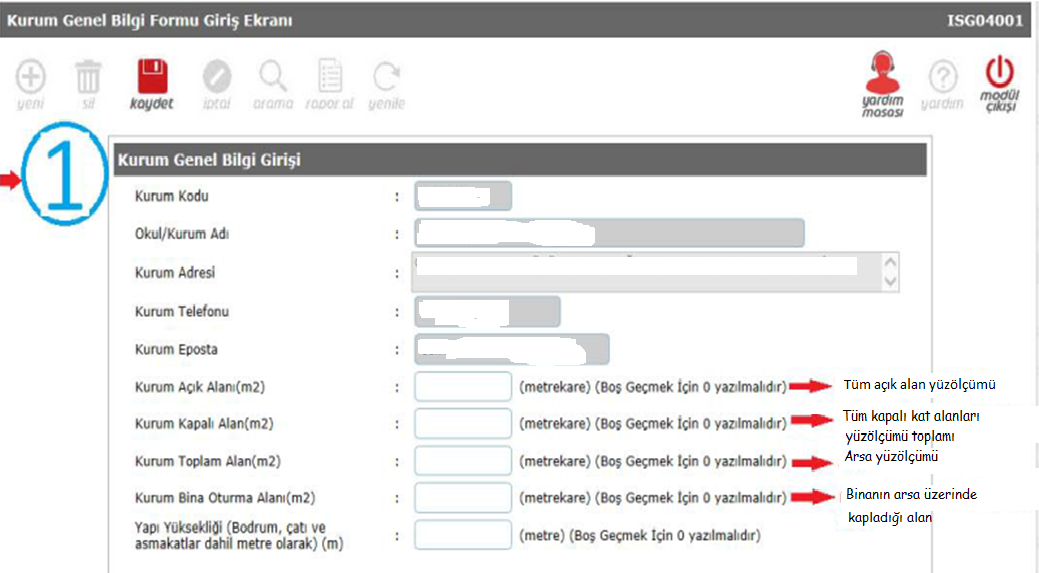 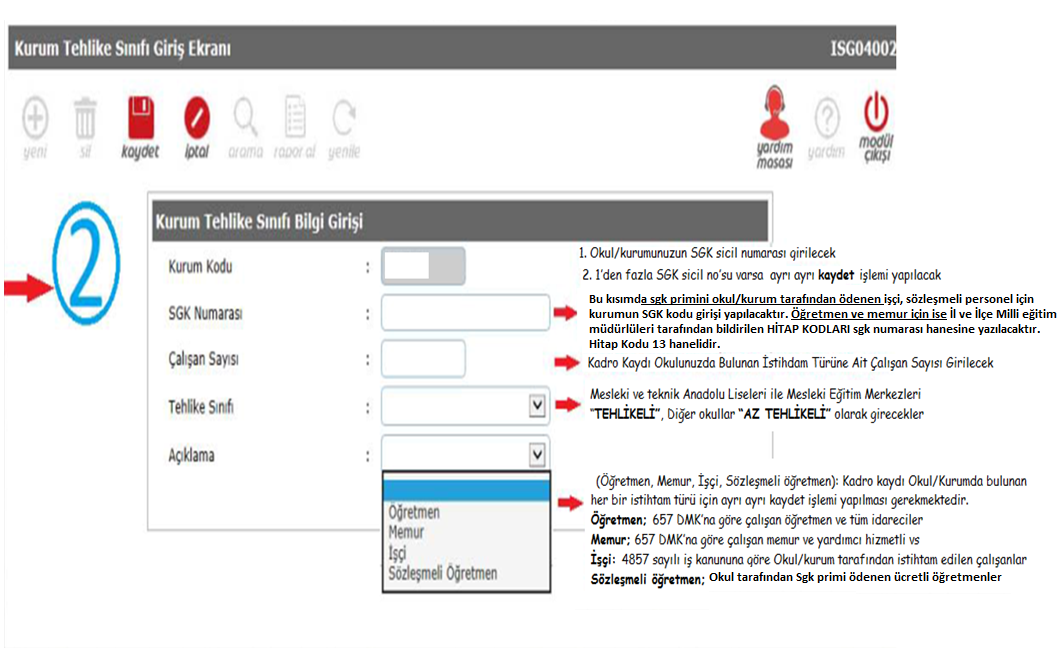 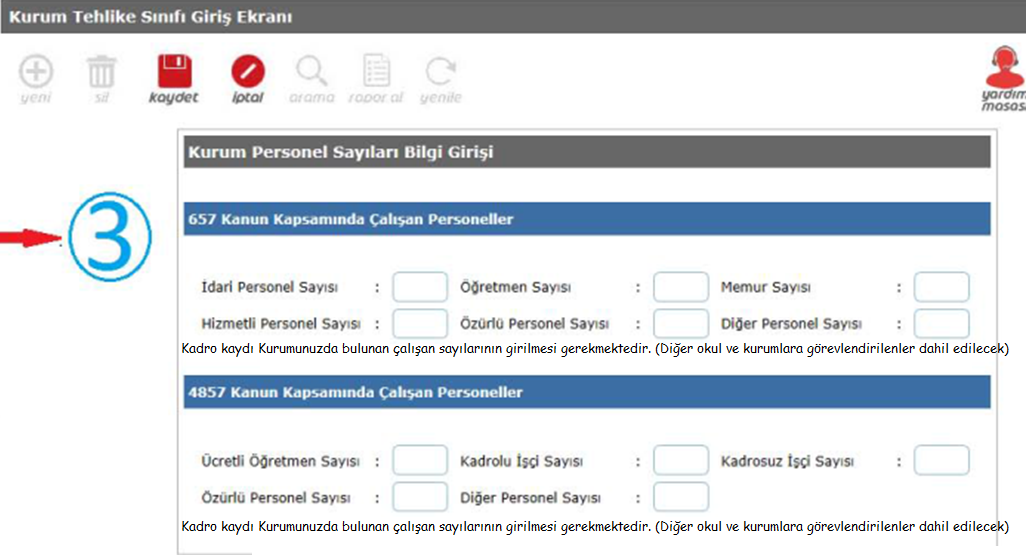 TEHLİKE SINIFI MODÜLÜNDE GİRİLEN SAYILAR İLE PERSONEL BİLGİLERİ MODÜLÜNDE GİRİLEN SAYILAR EŞİT OLMALIDIR.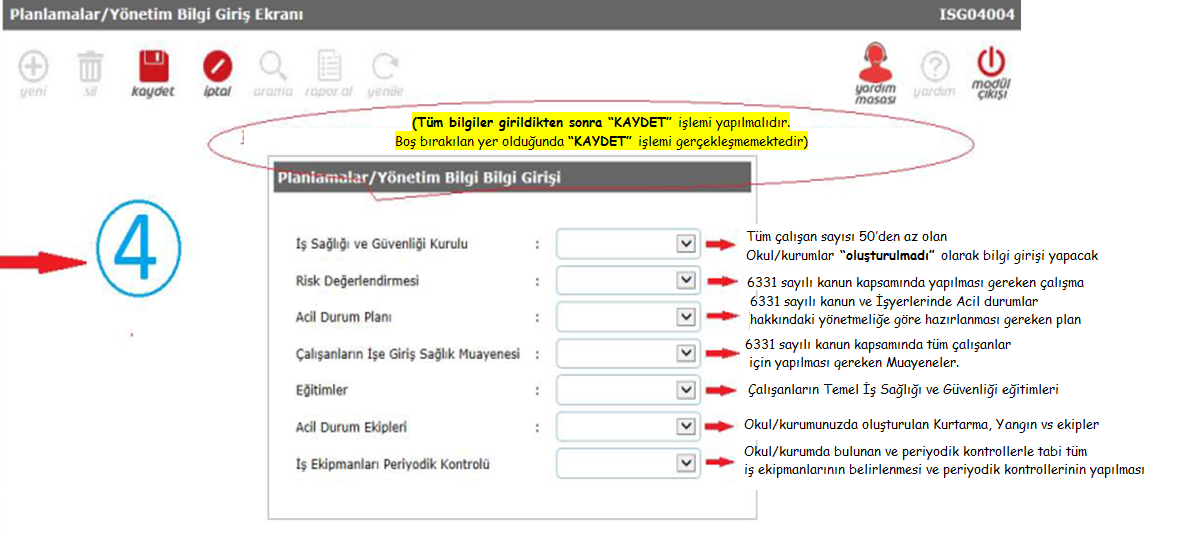 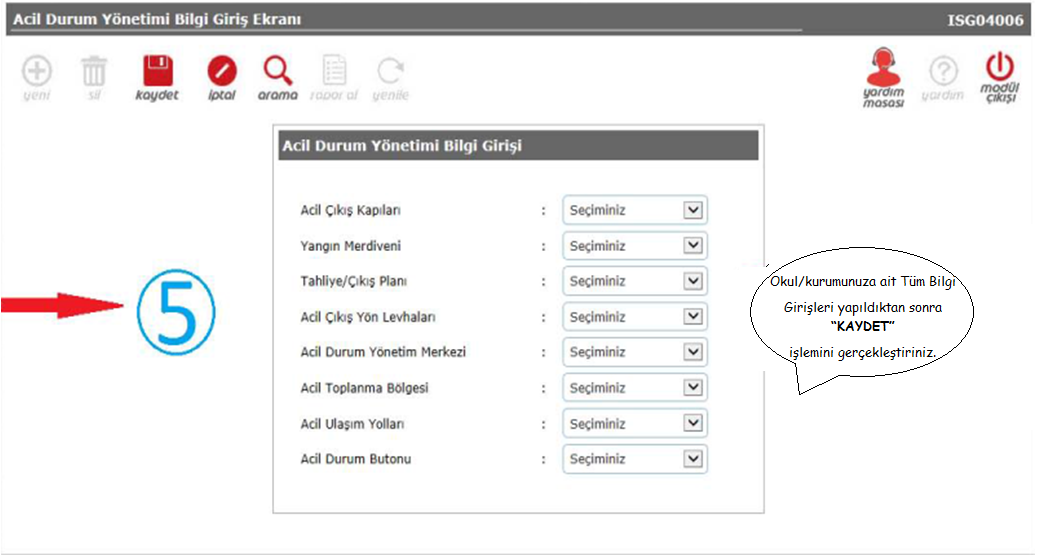 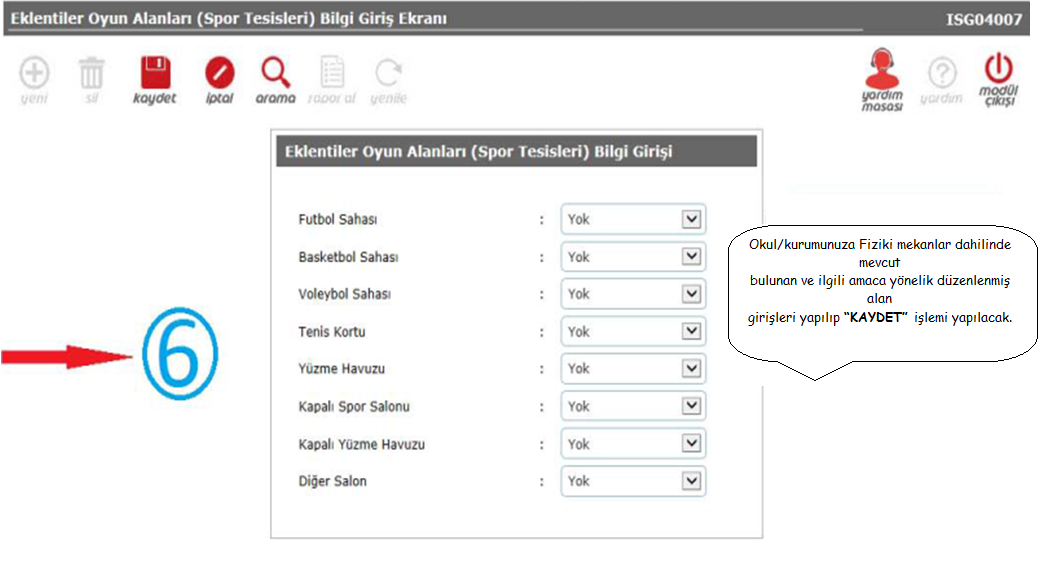 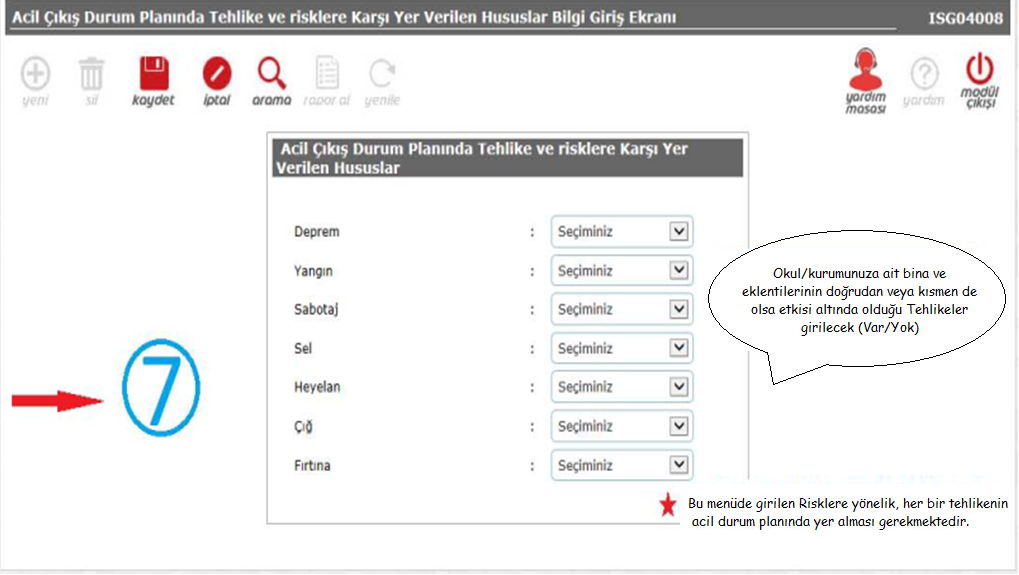 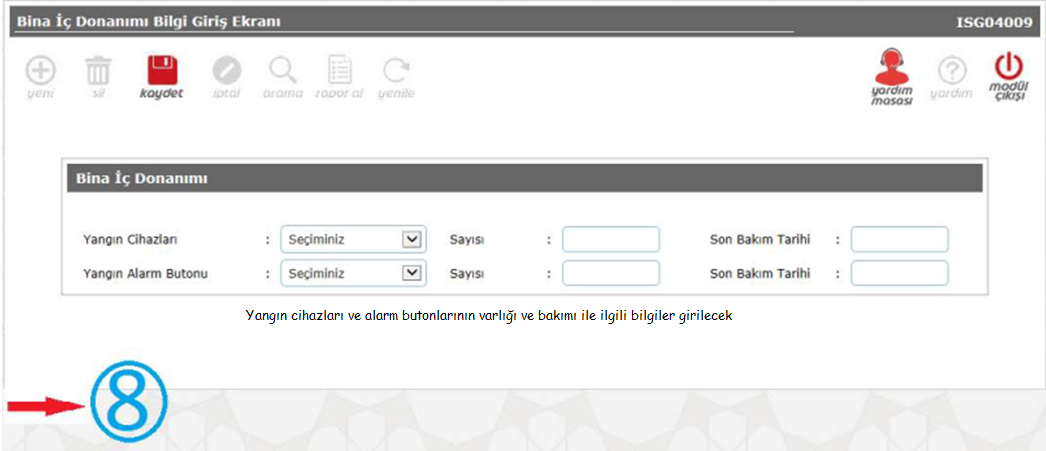 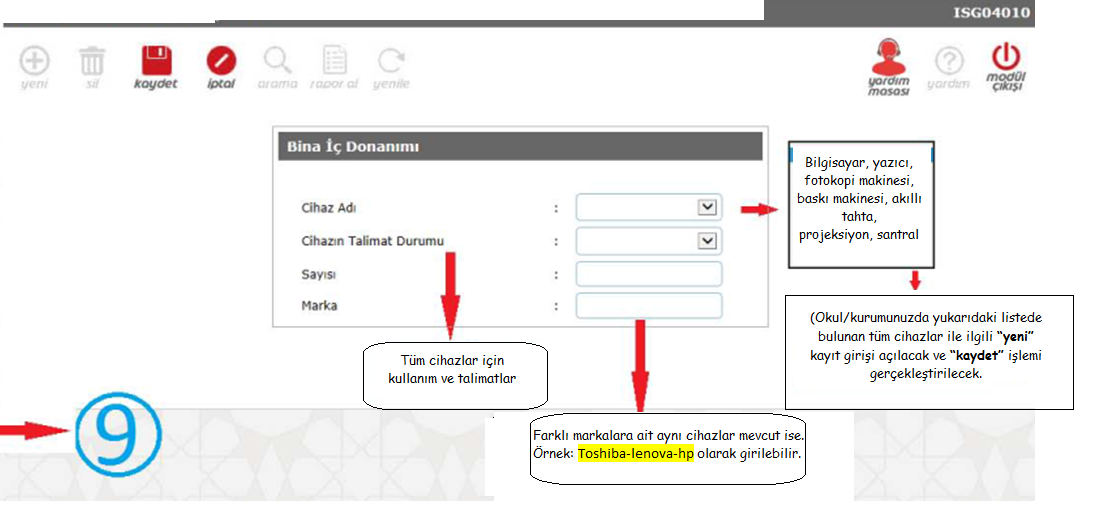 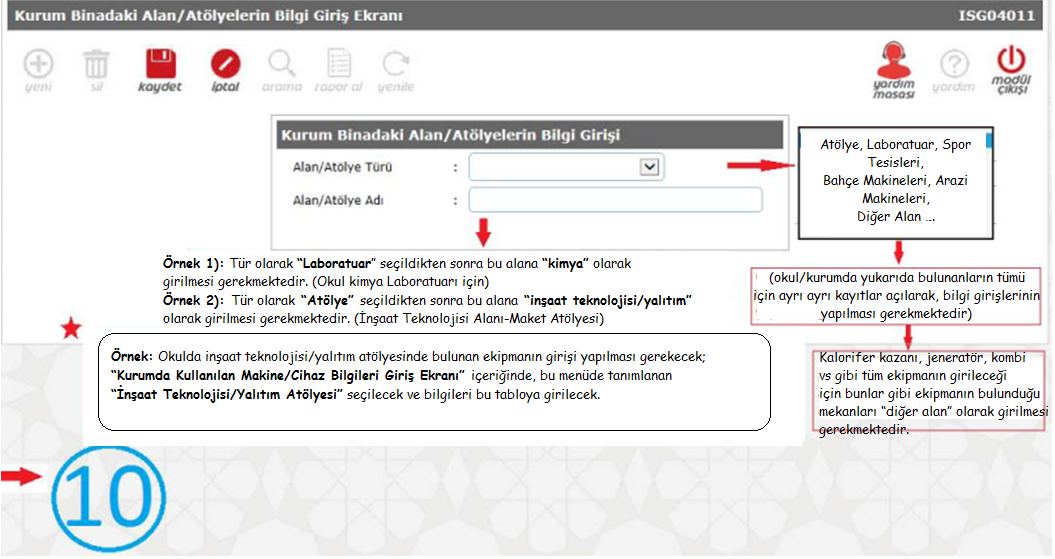 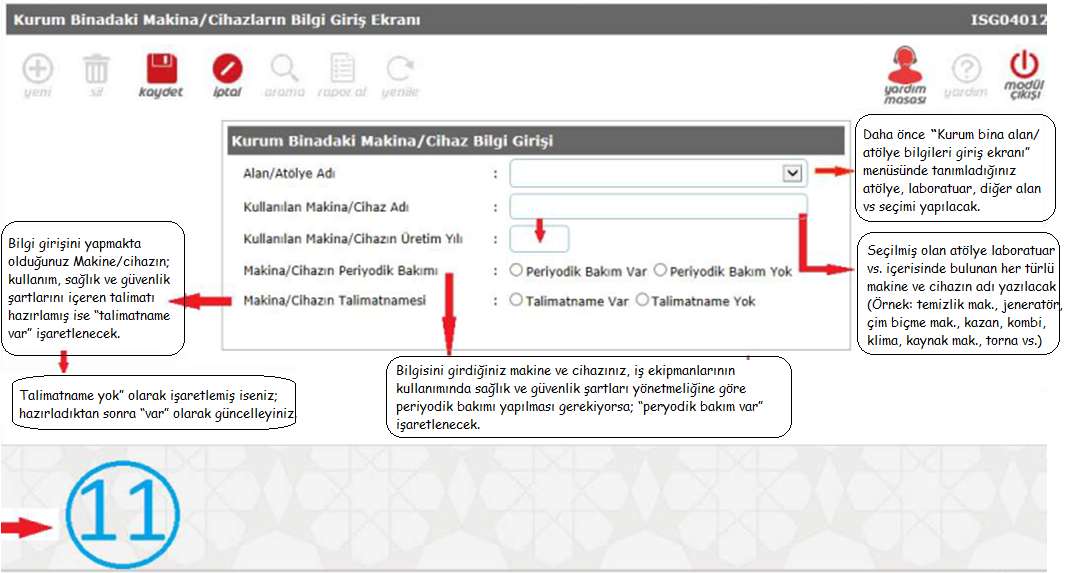 1. SAYFAKurum açık alan (m2) 					Tüm açık alan yüzölçümüKurum kapalı alan (m2) 					Tüm kapalı kat alanları yüzölçümü toplamıKurum toplam alan (m2) 				Arsa yüzölçümüKurum bina oturma alanı (m2) 				Binanın arsa üzerinde kapladığı alanYapı yüksekliği2. SAYFA: Kurum Tehlike Sınıfı Bilgi GirişiSGK Numarası1. Okul/kurumunuzun SGK sicil numarası girilecek2. 1’den fazla SGK sicil no’su varsa  ayrı ayrı kaydet işlemi yapılacak3. SGK sicil nosu olmayan Kurumlar “Açıklama” kısmında yazan her bir istihtam türü için ayrı ayrı, Örn. 1111111… olarak giriş yapmaları ve kayıt işlemlerini yapmaları gerekmektedir.Çalışan Sayısı: Kadro Kaydı Okulunuzda Bulunan İstihdam Türüne Ait Çalışan Sayısı GirilecekTehlike sınıfı: Mesleki ve teknik Anadolu Liseleri ile Mesleki Eğitim Merkezleri “TEHLİKELİ”, Diğer okullar “AZ TEHLİKELİ” olarak gireceklerAçıklama  (Öğretmen, Memur, İşçi, Sözleşmeli öğretmen): Kadro kaydı Okul/Kurumda bulunan her bir istihtam türü için ayrı ayrı kaydet işlemi yapılması gerekmektedir.Öğretmen; 657 DMK’na göre çalışan öğretmen ve tüm idarecilerMemur; 657 DMK’na göre çalışan memur ve yardımcı hizmetli vsİşçi: 4857 sayılı iş kanununa göre Okul/kurum tarafından istihtam edilen çalışanlarSözleşmeli öğretmen; Öğretmen SGK kaydı okul/kurumumuz tarafından yapılan (Görevlendirilen ücretli öğretmen hariç)3. SAYFAK: Kurum Personel Sayıları Bilgi Girişi Kadro kaydı Kurumunuzda bulunan çalışan sayılarının girilmesi gerekmektedir. (Diğer okul ve kurumlara görevlendirilenler dahil edilecek)Kadro kaydı Kurumunuzda bulunan çalışan sayılarının girilmesi gerekmektedir. (Diğer okul ve kurumlara görevlendirilenler dahil edilecek)4. SAYFA : (Tüm bilgiler girildikten sonra “KAYDET” işlemi yapılmalıdır.Boş bırakılan yer olduğunda “KAYDET” işlemi gerçekleşmemektedir)İş Sağlığı ve Güvenliği Kurulu: Tüm çalışan sayısı 50’den az olan Okul/kurumlar “oluşturulmadı” olarak bilgi girişi yapacak	Risk Değerlendirmesi: 6331 sayılı kanun kapsamında yapılması gereken çalışmaAcil Plan: 6331 sayılı kanun ve İşyerlerinde Acil durumlar hakkındaki yönetmeliğe göre hazırlanması gereken planÇalışanların İşe Giriş Sağlık Muayenesi: 6331 sayılı kanun kapsamında tüm çalışanlar için yapılması gereken Muayeneler.Eğitimler: Çalışanların Temel İş Sağlığı ve Güvenliği eğitimleriAcil Durum Ekipleri: Okul/kurumunuzda oluşturulan Kurtarma, Yangın vs ekiplerİş Ekipmanları Periyodik kontrolü: Okul/kurumda bulunan ve periyodik kontrollerle tabi tüm iş ekipmanlarının belirlenmesi ve periyodik kontrollerinin yapılması5. SAYFA : Acil durum Yönetimi Bilgi Girişi: Okul/kurumunuza ait Tüm Bilgi Girişleri yapıldıktan sonra “KAYDET” işlemini gerçekleştiriniz.6. SAYFA: Eklentiler Oyun Alanları (Spor Tesisleri) Bilgi Girişi: Okul/kurumunuza Fiziki mekanlar dahilinde mevcut bulunan ve ilgili amaca yönelik düzenlenmiş alan girişleri yapılıp “KAYDET” işlemini yapılacak.7. SAYFA: Acil Çıkış Durum Planında Tehlike Ve Risklere Karşı Yer Verilen Hususlar:Okul/kurumunuza ait bina ve eklentilerinin doğrudan veya kısmen de olsa etkisi altında olduğu Tehlikeler girilecek (Var/Yok)*Bu menüde girilen Risklere yönelik, her bir tehlikenin acil durum planında yer alması gerekmektedir.8. SAYFA: Bina İç Donanımı Bilgi Girişi: Yangın cihazları ve alarm putonlarının varlığı ve bakımı ile ilgili bilgiler girilecek9. SAYFA: Bina İç Donanımı: Cihaz sayısı: Bilgisayar, yazıcı, fotokopi makinesi, baskı makinesi, akıllı tahta, projeksiyon, santral (Okul/kurumunuzda yukarıdaki listede bulunan tüm cihazlar ile ilgili “yeni” kayıt girişi açılacak ve “kaydet” işlemi gerçekleştirilecek.Cihazın talimat durumu: Tüm cihazlar için kullanım ve talimatlarSayı: Cihaz sayısıMarka: Farklı markalara ait aynı cihazlar mevcut ise. Örnek: Toshiba-lenova-hp olarak girilebilir.10. SAYFA: Kurum/Binadaki Alan/Atölyelerin Bilgi GirişiAlan/Atölye Türü: Atölye, Laboratuar, Spor Tesisleri, Bahçe Makineleri, Arazi Makineleri, Diğer Alan …. -(okul/kurumda yukarıda bulunanların tümü için ayrı ayrı kayıtlar açılarak, bilgi girişlerinin yapılması gerekmektedir)-Kalorifer kazanı, jeneratör, kombi vs gibi tüm ekipmanın girileceği için bunlar gibi ekipmanın bulunduğu mekanları “diğer alan” olarak girilmesi gerekmektedir.Alan/Atölye adı: Örnek 1): Tür olarak “Laboratuar” seçildikten sonra bu alana “kimya” olarak girilmesi gerekmektedir. (Okul kimya Laboratuarı için)Örnek 2): Tür olarak “Atölye” seçildikten sonra bu alana “inşaat teknolojisi/yalıtım”  olarak girilmesi gerekmektedir. (İnşaat Teknolojisi Alanı-Maket Atölyesi)*Önemli:  Bu menüde girilen bilgiler, bir sonraki “Kurumda Kullanılan Makine/Cihaz Bilgileri Giriş Ekranı” menüsünde girilecek, her türlü makine/cihaz ve ekipman bilgileri için önemlidir. Örnek: Okulda inşaat teknolojisi/yalıtım atölyesinde bulunan ekipmanın girişi yapılması gerekecek;  “Kurumda Kullanılan Makine/Cihaz Bilgileri Giriş Ekranı” içeriğinde, bu menüde tanımlanan “İnşaat Teknolojisi/Yalıtım Atölyesi” seçilecek ve bilgileri bu tabloya girilecek.11. SAYFA: Kurum Binadaki Makine/Cihazların Bilgi Giriş EkranıAlan/Atölye adı: Daha önce “Kurum bina alan/atölye bilgileri giriş ekranı” menüsünde tanımladığınız atölye, laboratuar, diğer alan vs seçimi yapılacak.Kullanılan makine/ cihaz adı: Seçilmiş olan atölye laboratuar vs. içerisinde bulunan her türlü makine ve cihazın adı yazılacak (Örnek: temizlik mak., jeneratör, çim biçme mak., kazan, kombi, klima, kaynak mak., torna vs.) Kullanılan makine/ cihazın üretim yılı:Makine/ Cihazın Periyodik Bakımı: Bilgisini girdiğiniz makine ve cihazınız, iş ekipmanlarının kullanımında sağlık ve güvenlik şartları yönetmeliğine göre periyodik bakımı yapılması gerekiyorsa; “peryodik bakım var” işaretlenecek. Makine/ Cihazın Talimatnamesi: Bilgi girişini yapmakta olduğunuz Makine/cihazın; kullanım, sağlık ve güvenlik şartlarını içeren talimatı hazırlamış ise “talimatname var” işaretlenecek. -Talimatname yok” olarak işaretlemiş iseniz; hazırladıktan sonra “var” olarak güncelleyiniz. 